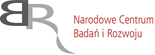 DFP.271.181.2020.KK		Kraków, 26.01.2021 r. Informacja z otwarcia ofert w postępowaniu na dzierżawę echokardiografu (zgodnie z art. 86 ust. 5 Ustawy z dnia 29 stycznia 2004 r Prawo zamówień publicznych) Kwota przeznaczona na sfinansowanie zamówienia: 234 069,21 zł brutto. Nr ofertyNazwa (firma) i adres wykonawcyCena bruttoWarunki serwisu1.GE Medical Systems Polska Sp. z o. o. ul. Wołoska 9, 02-583 Warszawa234 069,06 złCzas reakcji na zgłoszenie awarii w okresie dzierżawy – do 2 dni